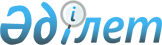 О внесении изменений в приказ Министра внутренних дел Республики Казахстан от 31 марта 2010 года № 132 "Об утверждении Требований, предъявляемых к соответствию состояния здоровья лиц для службы в органах внутренних дел"
					
			Утративший силу
			
			
		
					Приказ Министра внутренних дел Республики Казахстан от 25 января 2016 года № 70. Зарегистрирован в Министерстве юстиции Республики Казахстан 14 марта 2016 года № 13446. Утратил силу приказом Министра внутренних дел Республики Казахстан от 13 ноября 2020 года № 775.
      Сноска. Утратил силу приказом Министра внутренних дел РК от 13.11.2020 № 775 (вводится в действие по истечении десяти календарных дней после дня его первого официального опубликования).
      В соответствии со статьей 60 Кодекса Республики Казахстан "О здоровье народа и системе здравоохранения" ПРИКАЗЫВАЮ:
      1. Внести в приказ Министра внутренних дел Республики Казахстан от 31 марта 2010 года № 132 "Об утверждении Требований, предъявляемых к соответствию состояния здоровья лиц для службы в органах внутренних дел Республики Казахстан" (зарегистрированный в Реестре государственной регистрации нормативных правовых актов № 6175, опубликованный в Собрании актов центральных исполнительных и иных центральных государственных органов № 13) следующие изменения:
      в Требованиях, предъявляемых к соответствию состояния здоровья лиц для службы в органах внутренних дел, утвержденных указанным приказом:
      абзац девятый подпункта 2) пункта 1 изложить в следующей редакции:
      "сотрудники оперативного реагирования, конвоирования антикоррупционной службы";
      абзац пятый подпункта 4) пункта 1 изложить в следующей редакции:
      "сотрудники антикоррупционной службы (кроме сотрудников оперативного реагирования, конвоирования)";
      часть третью Приложения 87 к Требованиям, предъявляемых к соответствию состояния здоровья лиц для службы в органах внутренних дел, изложить в следующей редакции:
      "Поступающие на службу с хорошим физическим развитием и питанием, пропорциональным телосложением, признаются годными к службе на должности рядового и начальствующего состава при следующих условиях:
      освидетельствуемые по графам I, III, IV при росте не менее 170 см (для женщин - 160 см);
      освидетельствуемые по графе II при росте не менее 170 см (для женщин - 165 см), на должности сотрудников строевых подразделений дорожно-патрульной полиции при росте не менее 175 см (для женщин - 165 см), в государственную противопожарную службу (непосредственно принимающие участие в тушении пожаров) при росте не менее 165 см, индексе массы тела не менее 19 кг/м2; 
      освидетельствуемые по графам I, II, III, IV для органов прокуратуры, государственных доходов, антикоррупционной службы, противопожарной службы и уголовно-исполнительной системы органов внутренних дел при росте не менее 165 см (для женщин – 160 см), поступающим на службу в органы внутренних дел и кандидатам, поступающим в организации образования МВД Республики Казахстан, при росте не менее 170 см (для женщин – 160 см), ИМТ не менее 18,5 кг/м2".
      2. Руководителю управления Центральной военно-врачебной комиссии Министерства внутренних дел Республики Казахстан в установленном законодательством порядке обеспечить:
      1) государственную регистрацию настоящего приказа в Министерстве юстиции Республики Казахстан;
      2) направление на официальное опубликование в периодических печатных изданиях и информационно-правовой системе "Әділет" в течение десяти календарных дней после государственной регистрации настоящего приказа в Министерстве юстиции Республики Казахстан;
      3) направление в Республиканское государственное предприятие на праве хозяйственного ведения "Республиканский центр правовой информации Министерства юстиции Республики Казахстан" для размещения в Эталонном контрольном банке нормативных правовых актов Республики Казахстан в течение десяти календарных дней после государственной регистрации настоящего приказа в Министерстве юстиции Республики Казахстан;
      4) размещение настоящего приказа на интернет-ресурсе Министерства внутренних дел Республики Казахстан;
      5) представление в Юридический департамент Министерства внутренних дел Республики Казахстан сведений об исполнении мероприятий, предусмотренных подпунктами 1), 2), 3) и 4) настоящего пункта, в течение десяти рабочих дней после государственной регистрации настоящего приказа в Министерстве юстиции Республики Казахстан.
      3. Контроль за исполнением настоящего приказа возложить на заместителя министра внутренних дел Республики Казахстан генерал-майора полиции Бисенкулова Б.Б. и Центральную военно-врачебную комиссию Министерства внутренних дел Республики Казахстан (Исабеков Н.Ш.).
      4. Настоящий приказ вводится в действие по истечении десяти календарных дней после дня его первого официального опубликования.
      "Согласовано"   
      Министр здравоохранения   
      и социального развития   
      Республики Казахстан   
      ________________Т. Дуйсенова   
      16 февраля 2016 года
					© 2012. РГП на ПХВ «Институт законодательства и правовой информации Республики Казахстан» Министерства юстиции Республики Казахстан
				
Министр
генерал-полковник полиции
К. Касымов